                                                                                                                     Утверждаю                                                                                                           Заведующая   МБДОУ                                                                                                                        «Дубёнский детский сад                                                                                                             комбинированного вида                                                                                                               «Солнышко» 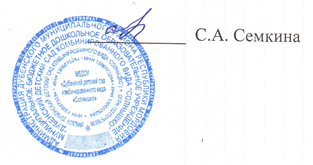 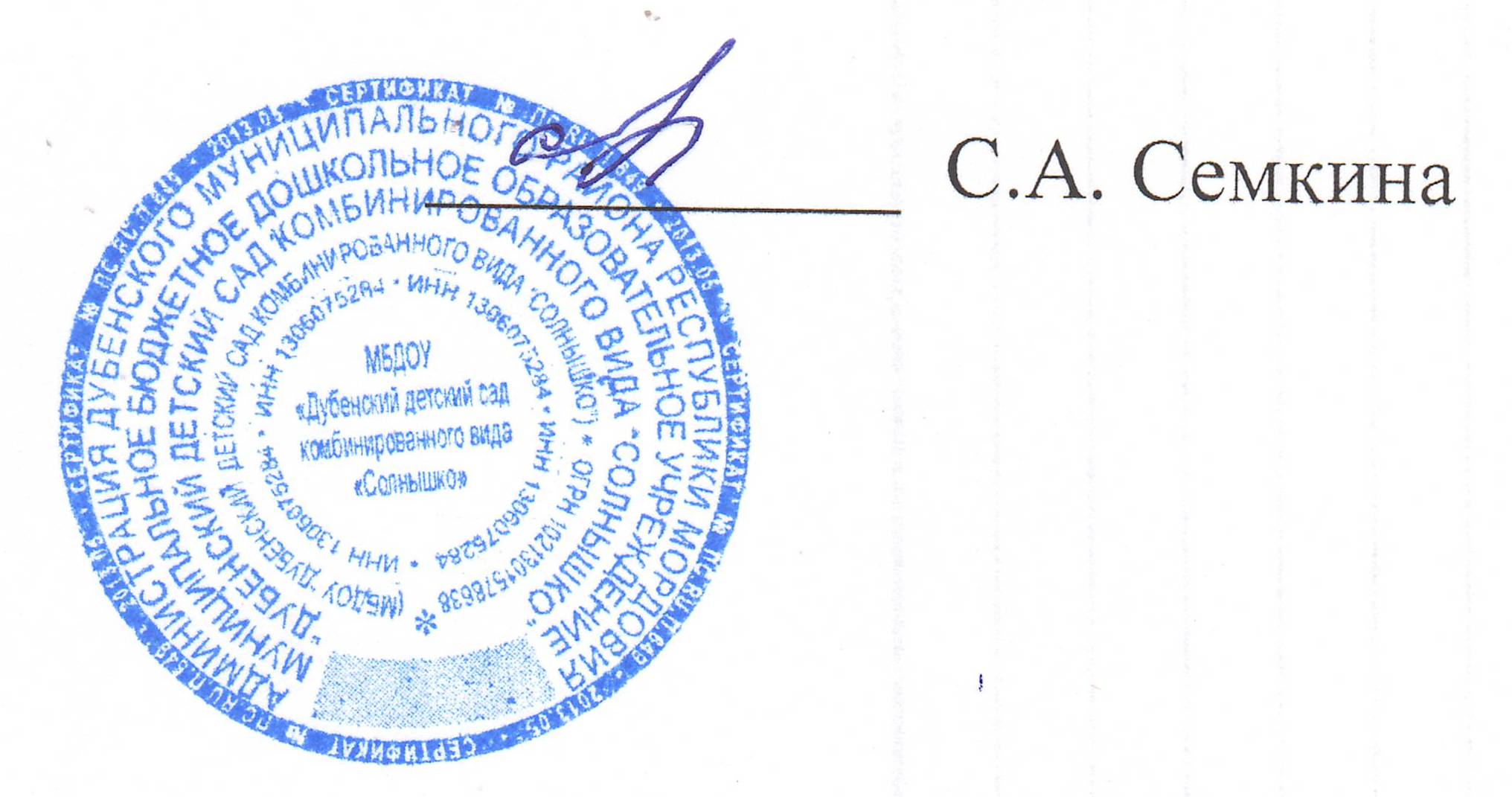 ПОЛОЖЕНИЕо  бесплатных дополнительных образовательных услугах (кружках) в МБДОУ «Дубенский детский сад комбинированного вида «Солнышко»1. Общие положения1.1.	Настоящее Положение определяет образовательную деятельность
кружковой работы в муниципальном бюджетном дошкольном
образовательном учреждении «Дубенский детский сад комбинированного вида «Солнышко» (далее по тексту ДОО).1.2.	Настоящее Положение разработано в соответствии с требованиями
ФЗ «Об образовании в РФ», СанПиН 2.4.1.3049-13 «Санитарно-
эпидемиологические требования к устройству, содержанию и организации
режима работы дошкольных образовательных организаций», примерной
образовательной программы дошкольного образования, Устава
образовательного учреждения.1.3. Кружки являются составляющей единого образовательного пространства ДОО. и создаются для детей, с целью расширения кругозора, развития творческих и познавательных способностей, осуществления реализации их потребностей и самораскрытия.1.4. Кружковая работа в ДОО может осуществляться по направлениям: физическое   развитие,      познавательное   развитие,   речевое   развитие,  художественно-эстетическое   развитие,   социально   -   коммуникативное развитие.1.5.	Направления деятельности кружков, их количество может
дополняться (изменяться) в соответствии с запросом детей и родителей
(законных представителей) и на основании Устава. Возможно привлечение
учреждений дополнительного образования для расширения образовательного
пространства.1.6.	Срок действия данного Положения неограничен. Положение
действует до принятия нового.2.3адачи:2.1. Создать условия для развития личности;Развивать мотивацию личности к познанию и творчеству;2.3.Способствовать созданию эмоционального благополучия;2.4.Приобщать к общечеловеческим ценностям;2.5.Развивать   интеллектуальную   и   духовную   стороны   личности ребенка;2.6.Осуществлять   профилактику   и   коррекцию   психического   и физического здоровья детей.3.Организация работы3.1. Формирование кружка является:запросом родителей на образовательную услугу по определённому направлению;проблемой, выявленной в процессе образовательно-воспитательной работы педагогами ДОО;наличием специалистов, педагогов ДОУ творчески и углублённо работающих по направлению кружка.3.2. Основанием для зачисления воспитанников в кружок является: заявление родителей; желание ребёнка.3.3. Кружковая работа проводится по желанию педагога в зависимости от направлений деятельности ДОО, при этом используется различные формы и виды деятельности.3.4.Содержание  занятий   кружка  не  должно  дублировать образовательную программу ДОО.3.5. В кружках занимаются дети с 3 лет до прекращения образовательных отношений, независимо от способностей.Занятия кружка проводятся 1 - 2 раза в неделю во второй половине дня, в промежутке с 15.30 до 17.00 часов, длительность занятий 10-30 минут в зависимости от возраста детей.Оплата работы педагогов-руководителей кружков производится за счёт доплат и надбавок стимулирующего характера, регулируемых соответствующим Положением.3.8.  Деятельность кружков начинается с   1   сентября  текущего года заканчивается вместе с окончанием учебно - воспитательного процесса ДОО.4.Права и обязанности4.1.	Руководитель кружка обязан:- Разрабатывать рабочую программу кружка, вести документацию о работе кружка; - Предъявлять отчет о работе кружковой деятельности в конце учебного года;        - Взаимодействовать в работе с педагогами и родителями ДОУ.4.2.	Имеет право:- Вносить коррективы в план работы кружка. Рассматривать опыт работы в СМИ.5.ДокументацияПоложение о кружковой работе;Приказ об организации работы кружка;Расписание;Программа;Методический материал (консультации для педагогов и родителей, анкеты, конспекты НОД, досугов, презентаций, фотосессий выставок детского творчества и т.п.) хранится у руководителя кружка в личном портфолио.Табель посещаемости.6.Контроль6.1.	Осуществляется администрацией ДОО.6.2.	Анализ кружкой работы осуществляется на производственных  совещаниях, педсоветах.